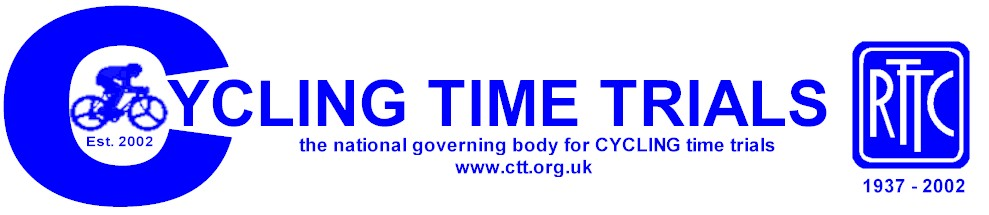 NOTICE of proposed CYCLING TIME TRIAL(Section 31 ROAD TRAFFIC ACT 1988)Cycle Racing on Highways Regulations 1960 (S.I. 1960, No. 250)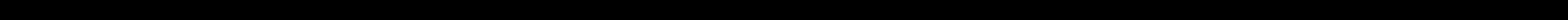 To all Chief Officers of Police concerned, formal notice is hereby given of a proposed Time Trial.Name of promoting Club: 		Fibrax-Wrexham RC 
Name of promoting Club: 		Fibrax-Wrexham RC 
Name of promoting Club: 		Fibrax-Wrexham RC 
Name of promoting Club: 		Fibrax-Wrexham RC 
Name of promoting Club: 		Fibrax-Wrexham RC 
Name of promoting Club: 		Fibrax-Wrexham RC 
Name of promoting Club: 		Fibrax-Wrexham RC 
Name of promoting Club: 		Fibrax-Wrexham RC 
Name of promoting Club: 		Fibrax-Wrexham RC 
Name of promoting Club: 		Fibrax-Wrexham RC 
Name of promoting Secretary:	             Roger SquireName of promoting Secretary:	             Roger SquireName of promoting Secretary:	             Roger SquireName of promoting Secretary:	             Roger SquireName of promoting Secretary:	             Roger SquireName of promoting Secretary:	             Roger SquireName of promoting Secretary:	             Roger SquireName of promoting Secretary:	             Roger SquireName of promoting Secretary:	             Roger SquireName of promoting Secretary:	             Roger SquireAddress:         Erw Las, Village Road, Llandegla, Denbighshire. LL11 3AW   Address:         Erw Las, Village Road, Llandegla, Denbighshire. LL11 3AW   Address:         Erw Las, Village Road, Llandegla, Denbighshire. LL11 3AW   Address:         Erw Las, Village Road, Llandegla, Denbighshire. LL11 3AW   Address:         Erw Las, Village Road, Llandegla, Denbighshire. LL11 3AW   Address:         Erw Las, Village Road, Llandegla, Denbighshire. LL11 3AW   Address:         Erw Las, Village Road, Llandegla, Denbighshire. LL11 3AW   Address:         Erw Las, Village Road, Llandegla, Denbighshire. LL11 3AW   Address:         Erw Las, Village Road, Llandegla, Denbighshire. LL11 3AW   Address:         Erw Las, Village Road, Llandegla, Denbighshire. LL11 3AW   Telephone Numbers:  (Daytime)      (Daytime)      (Evening) 07525055435(Evening) 07525055435(Evening) 07525055435(Evening) 07525055435(Evening) 07525055435(Mobile) 07525055435
   On Day(Mobile) 07525055435
   On DayDETAILS OF EVENTDETAILS OF EVENTDETAILS OF EVENTDETAILS OF EVENTDETAILS OF EVENTDETAILS OF EVENTDETAILS OF EVENTDETAILS OF EVENTDETAILS OF EVENTDETAILS OF EVENTDate of Event:	28th April 2019Date of Event:	28th April 2019Distance of Event:	32 milesDistance of Event:	32 milesDistance of Event:	32 milesDistance of Event:	32 milesDistance of Event:	32 milesDistance of Event:	32 milesDistance of Event:	32 milesDistance of Event:	32 milesTime of  Start:	09.00Time of  Start:	09.00Estimated Time of Finish of Event:	12.00	 Estimated Time of Finish of Event:	12.00	 Estimated Time of Finish of Event:	12.00	 Estimated Time of Finish of Event:	12.00	 Estimated Time of Finish of Event:	12.00	 Estimated Time of Finish of Event:	12.00	 Estimated Time of Finish of Event:	12.00	 Estimated Time of Finish of Event:	12.00	 Precise Description of Course including position of the Start and Finish Points(Please Note: M.O.T. Route Numbers should be given where practicable)Precise Description of Course including position of the Start and Finish Points(Please Note: M.O.T. Route Numbers should be given where practicable)Precise Description of Course including position of the Start and Finish Points(Please Note: M.O.T. Route Numbers should be given where practicable)Precise Description of Course including position of the Start and Finish Points(Please Note: M.O.T. Route Numbers should be given where practicable)Precise Description of Course including position of the Start and Finish Points(Please Note: M.O.T. Route Numbers should be given where practicable)Precise Description of Course including position of the Start and Finish Points(Please Note: M.O.T. Route Numbers should be given where practicable)Precise Description of Course including position of the Start and Finish Points(Please Note: M.O.T. Route Numbers should be given where practicable)Course NumberCourse NumberD32/2Startt on A542 (Llangollen side of Horseshoe Pass) at telephone box approximately 100 metres north of entrance to Valle Crucis Abbey (MR202444). Proceed in a northerly direction past Ponderosa Café to traffic island. Take second exit to junction with A525 where turn left.Continue along a535 down the Nant-y-Garth Pass to Llanfair Dyffryn Clwyd. Turn left opposite the White Horse public house (MR134554). Continue through village to A494 (MR127553where turn left .Follow A494 south through Gwyddelwern and turnleft onto B4537 approximately 3/4 mile beyond village. (MR072449) . In 150 metres turn left at STOP sign onto A5104) and continue to traffic island where take the third exit onto A542. Cotinue towards the summit of the Horseshoe Pass to turn left onto the unclassified road just before the Ponderosa Café and finishadjacent to the first telegraph pole (MR194481)
Startt on A542 (Llangollen side of Horseshoe Pass) at telephone box approximately 100 metres north of entrance to Valle Crucis Abbey (MR202444). Proceed in a northerly direction past Ponderosa Café to traffic island. Take second exit to junction with A525 where turn left.Continue along a535 down the Nant-y-Garth Pass to Llanfair Dyffryn Clwyd. Turn left opposite the White Horse public house (MR134554). Continue through village to A494 (MR127553where turn left .Follow A494 south through Gwyddelwern and turnleft onto B4537 approximately 3/4 mile beyond village. (MR072449) . In 150 metres turn left at STOP sign onto A5104) and continue to traffic island where take the third exit onto A542. Cotinue towards the summit of the Horseshoe Pass to turn left onto the unclassified road just before the Ponderosa Café and finishadjacent to the first telegraph pole (MR194481)
Startt on A542 (Llangollen side of Horseshoe Pass) at telephone box approximately 100 metres north of entrance to Valle Crucis Abbey (MR202444). Proceed in a northerly direction past Ponderosa Café to traffic island. Take second exit to junction with A525 where turn left.Continue along a535 down the Nant-y-Garth Pass to Llanfair Dyffryn Clwyd. Turn left opposite the White Horse public house (MR134554). Continue through village to A494 (MR127553where turn left .Follow A494 south through Gwyddelwern and turnleft onto B4537 approximately 3/4 mile beyond village. (MR072449) . In 150 metres turn left at STOP sign onto A5104) and continue to traffic island where take the third exit onto A542. Cotinue towards the summit of the Horseshoe Pass to turn left onto the unclassified road just before the Ponderosa Café and finishadjacent to the first telegraph pole (MR194481)
Startt on A542 (Llangollen side of Horseshoe Pass) at telephone box approximately 100 metres north of entrance to Valle Crucis Abbey (MR202444). Proceed in a northerly direction past Ponderosa Café to traffic island. Take second exit to junction with A525 where turn left.Continue along a535 down the Nant-y-Garth Pass to Llanfair Dyffryn Clwyd. Turn left opposite the White Horse public house (MR134554). Continue through village to A494 (MR127553where turn left .Follow A494 south through Gwyddelwern and turnleft onto B4537 approximately 3/4 mile beyond village. (MR072449) . In 150 metres turn left at STOP sign onto A5104) and continue to traffic island where take the third exit onto A542. Cotinue towards the summit of the Horseshoe Pass to turn left onto the unclassified road just before the Ponderosa Café and finishadjacent to the first telegraph pole (MR194481)
Startt on A542 (Llangollen side of Horseshoe Pass) at telephone box approximately 100 metres north of entrance to Valle Crucis Abbey (MR202444). Proceed in a northerly direction past Ponderosa Café to traffic island. Take second exit to junction with A525 where turn left.Continue along a535 down the Nant-y-Garth Pass to Llanfair Dyffryn Clwyd. Turn left opposite the White Horse public house (MR134554). Continue through village to A494 (MR127553where turn left .Follow A494 south through Gwyddelwern and turnleft onto B4537 approximately 3/4 mile beyond village. (MR072449) . In 150 metres turn left at STOP sign onto A5104) and continue to traffic island where take the third exit onto A542. Cotinue towards the summit of the Horseshoe Pass to turn left onto the unclassified road just before the Ponderosa Café and finishadjacent to the first telegraph pole (MR194481)
Startt on A542 (Llangollen side of Horseshoe Pass) at telephone box approximately 100 metres north of entrance to Valle Crucis Abbey (MR202444). Proceed in a northerly direction past Ponderosa Café to traffic island. Take second exit to junction with A525 where turn left.Continue along a535 down the Nant-y-Garth Pass to Llanfair Dyffryn Clwyd. Turn left opposite the White Horse public house (MR134554). Continue through village to A494 (MR127553where turn left .Follow A494 south through Gwyddelwern and turnleft onto B4537 approximately 3/4 mile beyond village. (MR072449) . In 150 metres turn left at STOP sign onto A5104) and continue to traffic island where take the third exit onto A542. Cotinue towards the summit of the Horseshoe Pass to turn left onto the unclassified road just before the Ponderosa Café and finishadjacent to the first telegraph pole (MR194481)
Startt on A542 (Llangollen side of Horseshoe Pass) at telephone box approximately 100 metres north of entrance to Valle Crucis Abbey (MR202444). Proceed in a northerly direction past Ponderosa Café to traffic island. Take second exit to junction with A525 where turn left.Continue along a535 down the Nant-y-Garth Pass to Llanfair Dyffryn Clwyd. Turn left opposite the White Horse public house (MR134554). Continue through village to A494 (MR127553where turn left .Follow A494 south through Gwyddelwern and turnleft onto B4537 approximately 3/4 mile beyond village. (MR072449) . In 150 metres turn left at STOP sign onto A5104) and continue to traffic island where take the third exit onto A542. Cotinue towards the summit of the Horseshoe Pass to turn left onto the unclassified road just before the Ponderosa Café and finishadjacent to the first telegraph pole (MR194481)
Startt on A542 (Llangollen side of Horseshoe Pass) at telephone box approximately 100 metres north of entrance to Valle Crucis Abbey (MR202444). Proceed in a northerly direction past Ponderosa Café to traffic island. Take second exit to junction with A525 where turn left.Continue along a535 down the Nant-y-Garth Pass to Llanfair Dyffryn Clwyd. Turn left opposite the White Horse public house (MR134554). Continue through village to A494 (MR127553where turn left .Follow A494 south through Gwyddelwern and turnleft onto B4537 approximately 3/4 mile beyond village. (MR072449) . In 150 metres turn left at STOP sign onto A5104) and continue to traffic island where take the third exit onto A542. Cotinue towards the summit of the Horseshoe Pass to turn left onto the unclassified road just before the Ponderosa Café and finishadjacent to the first telegraph pole (MR194481)
Startt on A542 (Llangollen side of Horseshoe Pass) at telephone box approximately 100 metres north of entrance to Valle Crucis Abbey (MR202444). Proceed in a northerly direction past Ponderosa Café to traffic island. Take second exit to junction with A525 where turn left.Continue along a535 down the Nant-y-Garth Pass to Llanfair Dyffryn Clwyd. Turn left opposite the White Horse public house (MR134554). Continue through village to A494 (MR127553where turn left .Follow A494 south through Gwyddelwern and turnleft onto B4537 approximately 3/4 mile beyond village. (MR072449) . In 150 metres turn left at STOP sign onto A5104) and continue to traffic island where take the third exit onto A542. Cotinue towards the summit of the Horseshoe Pass to turn left onto the unclassified road just before the Ponderosa Café and finishadjacent to the first telegraph pole (MR194481)
Startt on A542 (Llangollen side of Horseshoe Pass) at telephone box approximately 100 metres north of entrance to Valle Crucis Abbey (MR202444). Proceed in a northerly direction past Ponderosa Café to traffic island. Take second exit to junction with A525 where turn left.Continue along a535 down the Nant-y-Garth Pass to Llanfair Dyffryn Clwyd. Turn left opposite the White Horse public house (MR134554). Continue through village to A494 (MR127553where turn left .Follow A494 south through Gwyddelwern and turnleft onto B4537 approximately 3/4 mile beyond village. (MR072449) . In 150 metres turn left at STOP sign onto A5104) and continue to traffic island where take the third exit onto A542. Cotinue towards the summit of the Horseshoe Pass to turn left onto the unclassified road just before the Ponderosa Café and finishadjacent to the first telegraph pole (MR194481)
Est. Number of Competitors:      75Est. Number of Competitors:      75Est. Number of Competitors:      75Est. Number of Competitors:      75Max. Number of Competitors Allowed:      120Max. Number of Competitors Allowed:      120Max. Number of Competitors Allowed:      120Max. Number of Competitors Allowed:      120Max. Number of Competitors Allowed:      120Max. Number of Competitors Allowed:      120The Names of Officials or Officials of the Promoting Club will be stationed at:-The Names of Officials or Officials of the Promoting Club will be stationed at:-The Names of Officials or Officials of the Promoting Club will be stationed at:-The Names of Officials or Officials of the Promoting Club will be stationed at:-The Names of Officials or Officials of the Promoting Club will be stationed at:-The Names of Officials or Officials of the Promoting Club will be stationed at:-The Names of Officials or Officials of the Promoting Club will be stationed at:-The Names of Officials or Officials of the Promoting Club will be stationed at:-The Names of Officials or Officials of the Promoting Club will be stationed at:-The Names of Officials or Officials of the Promoting Club will be stationed at:-(a) The Start                (a) The Start                (a) The Start                (a) The Start                (a) The Start                (b) The Finish:           (b) The Finish:           (b) The Finish:           (b) The Finish:           (b) The Finish:           Marshals will be placed along the Course at: Start. Horseshoe Pass summit..A542/A5104 island. A542/A525 junction. Opposite White Horse PH. Junction with A494. A494/B4537 junction. B4537/A5104 junction. Junction before Ponderosa Café. Finish
Marshals will be placed along the Course at: Start. Horseshoe Pass summit..A542/A5104 island. A542/A525 junction. Opposite White Horse PH. Junction with A494. A494/B4537 junction. B4537/A5104 junction. Junction before Ponderosa Café. Finish
Marshals will be placed along the Course at: Start. Horseshoe Pass summit..A542/A5104 island. A542/A525 junction. Opposite White Horse PH. Junction with A494. A494/B4537 junction. B4537/A5104 junction. Junction before Ponderosa Café. Finish
Marshals will be placed along the Course at: Start. Horseshoe Pass summit..A542/A5104 island. A542/A525 junction. Opposite White Horse PH. Junction with A494. A494/B4537 junction. B4537/A5104 junction. Junction before Ponderosa Café. Finish
Marshals will be placed along the Course at: Start. Horseshoe Pass summit..A542/A5104 island. A542/A525 junction. Opposite White Horse PH. Junction with A494. A494/B4537 junction. B4537/A5104 junction. Junction before Ponderosa Café. Finish
Marshals will be placed along the Course at: Start. Horseshoe Pass summit..A542/A5104 island. A542/A525 junction. Opposite White Horse PH. Junction with A494. A494/B4537 junction. B4537/A5104 junction. Junction before Ponderosa Café. Finish
Marshals will be placed along the Course at: Start. Horseshoe Pass summit..A542/A5104 island. A542/A525 junction. Opposite White Horse PH. Junction with A494. A494/B4537 junction. B4537/A5104 junction. Junction before Ponderosa Café. Finish
Marshals will be placed along the Course at: Start. Horseshoe Pass summit..A542/A5104 island. A542/A525 junction. Opposite White Horse PH. Junction with A494. A494/B4537 junction. B4537/A5104 junction. Junction before Ponderosa Café. Finish
Marshals will be placed along the Course at: Start. Horseshoe Pass summit..A542/A5104 island. A542/A525 junction. Opposite White Horse PH. Junction with A494. A494/B4537 junction. B4537/A5104 junction. Junction before Ponderosa Café. Finish
Marshals will be placed along the Course at: Start. Horseshoe Pass summit..A542/A5104 island. A542/A525 junction. Opposite White Horse PH. Junction with A494. A494/B4537 junction. B4537/A5104 junction. Junction before Ponderosa Café. Finish
I hereby certify that my club is a member of Cycling Time Trials and that the above mentioned Time Trial will be promoted for and on behalf of Cycling Time Trials under their Rules and Regulations.I hereby certify that my club is a member of Cycling Time Trials and that the above mentioned Time Trial will be promoted for and on behalf of Cycling Time Trials under their Rules and Regulations.I hereby certify that my club is a member of Cycling Time Trials and that the above mentioned Time Trial will be promoted for and on behalf of Cycling Time Trials under their Rules and Regulations.I hereby certify that my club is a member of Cycling Time Trials and that the above mentioned Time Trial will be promoted for and on behalf of Cycling Time Trials under their Rules and Regulations.I hereby certify that my club is a member of Cycling Time Trials and that the above mentioned Time Trial will be promoted for and on behalf of Cycling Time Trials under their Rules and Regulations.I hereby certify that my club is a member of Cycling Time Trials and that the above mentioned Time Trial will be promoted for and on behalf of Cycling Time Trials under their Rules and Regulations.I hereby certify that my club is a member of Cycling Time Trials and that the above mentioned Time Trial will be promoted for and on behalf of Cycling Time Trials under their Rules and Regulations.I hereby certify that my club is a member of Cycling Time Trials and that the above mentioned Time Trial will be promoted for and on behalf of Cycling Time Trials under their Rules and Regulations.I hereby certify that my club is a member of Cycling Time Trials and that the above mentioned Time Trial will be promoted for and on behalf of Cycling Time Trials under their Rules and Regulations.I hereby certify that my club is a member of Cycling Time Trials and that the above mentioned Time Trial will be promoted for and on behalf of Cycling Time Trials under their Rules and Regulations.Signature of Promoting Secretary: R K B Squire. 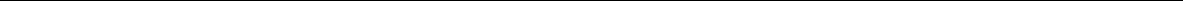 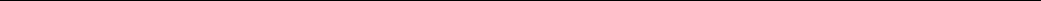 Signature of Promoting Secretary: R K B Squire. Signature of Promoting Secretary: R K B Squire. Signature of Promoting Secretary: R K B Squire. Signature of Promoting Secretary: R K B Squire. Signature of Promoting Secretary: R K B Squire. Date: 19/3/19Date: 19/3/19Date: 19/3/19Date: 19/3/19NOTE TO PROMOTING SECRETARY:After completion by the Promoter this form must be lodged with each appropriate Chief Officer of Police within whose area any portion of the route traverses, not less than 28 days before the date of the event. However Cycling Time Trials Regulations provide that a copy of the form should be sent to the Secretary of each District Council in whose area the event passes to arrive not less than 42 days before the date of the event. It is recommended that the Notice should be sent to the Chief Officer of Police at this time rather than immediately prior to the expiry of the statutory 28 days.NOTE TO PROMOTING SECRETARY:After completion by the Promoter this form must be lodged with each appropriate Chief Officer of Police within whose area any portion of the route traverses, not less than 28 days before the date of the event. However Cycling Time Trials Regulations provide that a copy of the form should be sent to the Secretary of each District Council in whose area the event passes to arrive not less than 42 days before the date of the event. It is recommended that the Notice should be sent to the Chief Officer of Police at this time rather than immediately prior to the expiry of the statutory 28 days.NOTE TO PROMOTING SECRETARY:After completion by the Promoter this form must be lodged with each appropriate Chief Officer of Police within whose area any portion of the route traverses, not less than 28 days before the date of the event. However Cycling Time Trials Regulations provide that a copy of the form should be sent to the Secretary of each District Council in whose area the event passes to arrive not less than 42 days before the date of the event. It is recommended that the Notice should be sent to the Chief Officer of Police at this time rather than immediately prior to the expiry of the statutory 28 days.NOTE TO PROMOTING SECRETARY:After completion by the Promoter this form must be lodged with each appropriate Chief Officer of Police within whose area any portion of the route traverses, not less than 28 days before the date of the event. However Cycling Time Trials Regulations provide that a copy of the form should be sent to the Secretary of each District Council in whose area the event passes to arrive not less than 42 days before the date of the event. It is recommended that the Notice should be sent to the Chief Officer of Police at this time rather than immediately prior to the expiry of the statutory 28 days.NOTE TO PROMOTING SECRETARY:After completion by the Promoter this form must be lodged with each appropriate Chief Officer of Police within whose area any portion of the route traverses, not less than 28 days before the date of the event. However Cycling Time Trials Regulations provide that a copy of the form should be sent to the Secretary of each District Council in whose area the event passes to arrive not less than 42 days before the date of the event. It is recommended that the Notice should be sent to the Chief Officer of Police at this time rather than immediately prior to the expiry of the statutory 28 days.NOTE TO PROMOTING SECRETARY:After completion by the Promoter this form must be lodged with each appropriate Chief Officer of Police within whose area any portion of the route traverses, not less than 28 days before the date of the event. However Cycling Time Trials Regulations provide that a copy of the form should be sent to the Secretary of each District Council in whose area the event passes to arrive not less than 42 days before the date of the event. It is recommended that the Notice should be sent to the Chief Officer of Police at this time rather than immediately prior to the expiry of the statutory 28 days.NOTE TO PROMOTING SECRETARY:After completion by the Promoter this form must be lodged with each appropriate Chief Officer of Police within whose area any portion of the route traverses, not less than 28 days before the date of the event. However Cycling Time Trials Regulations provide that a copy of the form should be sent to the Secretary of each District Council in whose area the event passes to arrive not less than 42 days before the date of the event. It is recommended that the Notice should be sent to the Chief Officer of Police at this time rather than immediately prior to the expiry of the statutory 28 days.NOTE TO PROMOTING SECRETARY:After completion by the Promoter this form must be lodged with each appropriate Chief Officer of Police within whose area any portion of the route traverses, not less than 28 days before the date of the event. However Cycling Time Trials Regulations provide that a copy of the form should be sent to the Secretary of each District Council in whose area the event passes to arrive not less than 42 days before the date of the event. It is recommended that the Notice should be sent to the Chief Officer of Police at this time rather than immediately prior to the expiry of the statutory 28 days.NOTE TO PROMOTING SECRETARY:After completion by the Promoter this form must be lodged with each appropriate Chief Officer of Police within whose area any portion of the route traverses, not less than 28 days before the date of the event. However Cycling Time Trials Regulations provide that a copy of the form should be sent to the Secretary of each District Council in whose area the event passes to arrive not less than 42 days before the date of the event. It is recommended that the Notice should be sent to the Chief Officer of Police at this time rather than immediately prior to the expiry of the statutory 28 days.NOTE TO PROMOTING SECRETARY:After completion by the Promoter this form must be lodged with each appropriate Chief Officer of Police within whose area any portion of the route traverses, not less than 28 days before the date of the event. However Cycling Time Trials Regulations provide that a copy of the form should be sent to the Secretary of each District Council in whose area the event passes to arrive not less than 42 days before the date of the event. It is recommended that the Notice should be sent to the Chief Officer of Police at this time rather than immediately prior to the expiry of the statutory 28 days.